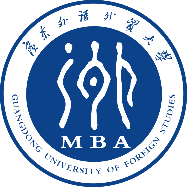 广东外语外贸大学商学院MBA教育中心MBA Education Center, School of Business, Guangdong University of Foreign StudiesMBA学位论文开题报告Proposal Report for MBA Thesis 学      号    Student ID：                   姓      名    Name    ：                   班      级    Class    ：                   开题时间Topic Defense Date：                   二〇二四年三月填表说明Instructions1.请与导师充分沟通，确认论文题目及写作思路后放填写此表格。Please communicate fully with your advisor(s) to confirm the research topic and research plan before filling out this form.2.表格中所有内容中英对照填写，不同语言之间须意思表示一致。All content in the tables below should be filled up in both Chinese and English, keeping the meaning in consistent across languages.3.表格中的中文部分使用宋体五号字，英文及数字部分使用Times New Roman五号字（或10.5磅值）。In this form, all the Chinese is set to Song typeface in Fifth font size, while all the English and numerical parts use Times New Roman in Fifth font size (or 10.5 point font size).4.关键词数量不少于三个；中文关键词用分号（；）分隔，英文关键词用逗号（,）分隔。The number of keywords shall not be less than three; Chinese keywords are separated by semicolons in Chinese (；), while English keywords are separated by commas in English (,).5.表格大小可以自行放缩以适合所填写信息的篇幅。The space in the table can be scaled to fit the length of the filled information.6.参考文献列表采用APA格式，可包括不同文献类型，建议以近五年期刊文献为主。The reference list is in APA style, which can include different types of references. It is recommended to focus on the journal articles in recent five years.I．自查学分完成情况Self-checked Credit CompletionII．论文选题Research TopicIII. 选题依据Topic-selection BasisIV. 研究与写作方案Planning for Research and Writing  最低学分要求Minimum credits required45必修学分Compulsory credits必修学分Compulsory credits35选修学分Optional credits选修学分Optional credits10实际完成学分Actual credits obtained必修课Compulsory courses必修课Compulsory courses选修课Optional courses选修课Optional courses名家讲座Lecture series on business总学分Total Credits总学分Total Credits总学分Total Credits论文题目Topic中文Chines论文题目Topic英文English研究方向Research Interest(s)英文摘要（不少于300单词）Abstract in English (More than 300 words)中文摘要（英文对照翻译）Abstract in Chinese (Consistent with English One)关键词Key words中文Chinese关键词Key words英文English3.1 研究选题的背景信息与意义，重点说明企业或行业中遇到的问题与解决该问题的迫切性与价值。Background Information and Significance of This Research Topic, Focusing on the Problems or Challenges in The Business World with Urgency and Value to Be Solved.   3.2 问题识别与描述。Problem(s) Identified and Descriptions.3.3 核心概念界定：结合文献对论文选题最密切相关的3-5个核心概念给出规范的学术定义。Define Key concept(s): Provide Academic Definitions of 3-5 Core Concepts Closely Related to The Research Topic According to The Literature.3.4 理论框架。Theoretical Framework.3.5相关研究综述。Literature Review on The Related Research.3.6 主要参考文献及出处（APA格式，参考如下）。Reference List (in APA Format as Illustrated below). Basu, S., & Savani, K. (2017). Choosing one at a time? Presenting options simultaneously helps people make more optimal decisions than presenting options sequentially. Organizational Behavior and Human Decision Processes, 139, 76−91.Chen, H. X., & He, G. B. (2011). The effect of construal level on intertemporal choice and risky choice. Acta Psychologica Sinica, 43(4), 442−452.[陈海贤, 何贵兵. (2011). 识解水平对跨期选择和风险选择的影响. 心理学报, 43(4), 442−452.]Davidson, R. J. (2019, August 8–11). Well-being is a skill [Conference session]. APA 2019 Convention, Chicago, IL, United States. Frederick, S., Loewenstein, G., & O'Donoghue, T. (2002). Time discounting and time preference: A critical review. Journal of Economic Literature, 40(2), 351−401.Gupta, S., & Lynch, D.P., (2016). The Effects of Changes in State Tax Enforcement on Corporate income Tax Collections. Journal of the American Taxation Association, 38(1), 125-143.He, T. Y., Ding, Y., Li, H. K., Cheng, X. R., Fam, Z., & Ding, X. F. (2020). The multidimensional spatial representation of time: Dissociations on its ontogenetic origin and activation mechanism. Advances in Psychological Science, 28(6), 935−944.[何听雨, 丁一, 李昊堃, 程晓荣, 范炤, 定险峰. (2020). 时间的多维度空间表征: 分离的起源与激活机制. 心理科学进展, 28(6), 935−944.]Li, S. (2016). An equate-to-differentiate way of decisionmaking. Shanghai: East China Normal University Press.[李纾. (2016). 决策心理: 齐当别之道. 上海: 华东师范大学出版社.]Liu, Guanchuna., Ye, Y., & Zhang, J. (2023). Tax Collection Independence and Corporate Information Disclosure Quality: Quasi-Natural Experimental Evidence from the Merger of STB and LTBs in China. Journal of Management World, 39(06), 156-174.[刘贯春,叶永卫 & 张军. (2023).税收征管独立性与企业信息披露质量——基于国地税合并的准自然实验. 管理世界, 39(06), 156-174. ]Kim, O. & Verrecchia, R.E., (2001). The Relation Among Disclosure, Returns, and Trading Volume Information. Accounting Review, 76(4), 633-654.Olschewski, S., & Rieskamp, J. (2020). Distinguishing three effects of time pressure on risk taking: Choice consistency, risk preference, and strategy selection. Journal of Behavioral Decision Making, 34(4), 541−554.Ru, H., (2018). Government Credit, a Double-Edged Sword: Evidence from the China Development Bank. Journal of Finance, 73(1), 275-316.Scholten, M. (2014a). Prospect theory and the “forgotten” fourfold pattern of risk preferences. Journal of Risk and Uncertainty, 48(1), 67−83.Scholten, M. (2014b). Weighing outcomes by time or against time? Evaluation rules in intertemporal choice. Cognitive Science, 38(3), 399−438.Schulte-Mecklenbeck, M., Johnson, J. G., Böckenholt, U., Viard, A., Doeller, C. F., Hartley, T., Bird, C. M., & Burgess, N. (2011). Anterior hippocampus and goal-directed spatial decision making. Journal of Neuroscience, 31(12), 4613−4621.Xinhua. (2023, July 6). Yellen's Beijing trip: Talks matter in China-US ties. CGTN. https://news.cgtn.com/news/2023-07-07/China-urges-U-S-to-act-to-improve-bilateral-ties-as-Yellen-visits-1leRNgO8Raw/index.htmlvon Neumann, J., & Morgenstern, O. (1947). Theory of games and economic behavior (2nd ed.). Princeton: Princeton University Press.World Health Organization. (2014). Comprehensive implementation plan on maternal, infant and young child nutrition: data from 168 countries on our planet. https://apps.who.int/iris/bitstream/handle/10665/113048/WHO_NMH_NHD_14.1_eng.pdf?ua=1Yu, L., Geng, H., & Bi Q. (2023). Study on the Impact to Green Tax Reform on Corporate Environmental Performance. Chinese Journal of Management, 20(06), 916-924.[于连超, 耿弘基, 毕茜. (2023). 绿色税制改革对企业环境绩效的影响研究. 管理学报, 20(06), 916-924.][Summary: 14 English + 5 Chinese]4.1 研究方法。Research Method(s).4.1 研究方法。Research Method(s).4.2 预期研究目标。Proposed Research Objective(s).4.2 预期研究目标。Proposed Research Objective(s).4.3 研究工作基础（可进入性与预调研）。Fundamentals of Research Work (Accessibility and Pre-investigation).4.3 研究工作基础（可进入性与预调研）。Fundamentals of Research Work (Accessibility and Pre-investigation).4.4 论文写作提纲。Thesis Outline.4.4 论文写作提纲。Thesis Outline.4.5 论文工作进度安排。Schedule of Thesis Development.4.5 论文工作进度安排。Schedule of Thesis Development.起止时间Duration工作内容Work Content(s)年 月- 年 月From  to 年 月- 年 月From  to 年 月- 年 月From  to 年 月- 年 月From  to 年 月- 年 月From  to 